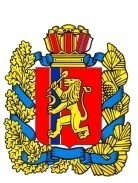 РОССИЙСКАЯ ФЕДЕРАЦИЯКРАСНОЯРСКИЙ КРАЙ САЯНСКИЙ РАЙОНБОЛЬШЕИЛЬБИНСКИЙ СЕЛЬСКИЙ СОВЕТ ДЕПУТАТОВРЕШЕНИЕ          06.05.2022г.                               с. Большой Ильбин                              № 30 «Об   утверждении  Положения  о  порядке  назначения и проведения опроса граждан»         На основании статьи 31 Федерального закона от 06.10.03 г. № 131-ФЗ «Об общих принципах организации местного самоуправления в Российской Федерации», в соответствии  Уставом Большеильбинского  сельсовета, Большеильбинский сельский Совет депутатов РЕШИЛ: Принять Положение о порядке назначения и проведения опроса граждан согласно приложению № 1. 2. Настоящее решение подлежит размещению на странице Большеильбинского  сельсовета официального сайта администрации Саянского района www/ adm-sayany.ru в информационно-телекоммуникационной сети Интернет.4.Настоящее решение вступает в силу после его официального опубликования в газете «Ильбинский вестник» .Глава Большеильбинского сельсовета  Председатель сельского Совета депутатов                                 В.В.Рябцев     Приложение 1 к решению  Большеильбинского сельского Совета депутатов от 06.05. 2022 № 30ПОЛОЖЕНИЕо порядке назначения  и  проведения опроса граждан в муниципальном образовании Большеильбинский сельсоветНастоящее Положение в соответствии с Федеральным законом от 06.10.2003 № 131-ФЗ «Об общих принципах организации местного самоуправления в Российской Федерации», Уставом Большеильбинского сельсовета определяет порядок подготовки, проведения, установления и рассмотрения результатов опроса граждан в муниципальном образовании, как одну из форм непосредственного участия населения в осуществлении местного самоуправления.Статья 1. Понятие опроса граждан1. Под опросом граждан в настоящем Положении понимается способ выявления мнения населения и его учета при принятии решений органами местного самоуправления и должностными лицами местного самоуправления, а также органами государственной власти.2. Результаты опроса граждан не являются обязательными для органов местного самоуправления и должностных лиц местного самоуправления, а также органов государственной власти, но могут учитываться ими при принятии соответствующих вопросов, так как носят рекомендательный характер.3. В опросе граждан имеют право участвовать жители Большеильбинского сельсовета, обладающие избирательным правом. В опросе граждан по вопросу выявления мнения граждан о поддержке инициативного проекта вправе участвовать жители Большеильбинского сельсовета или его части, в которых предлагается реализовать инициативный проект, достигшие шестнадцатилетнего возраста.4. Жители муниципального образования участвуют в опросе на равных основаниях. Каждый участник опроса обладает одним голосом и участвует в опросе непосредственно.5. Какие-либо прямые или косвенные ограничения прав граждан на участие в опросе в зависимости от пола, расы, национальности, языка, происхождения, имущественного и должностного положения, отношения к религии, убеждений, принадлежности к общественным объединениям  не  допускаются.6. Участие в опросе граждан является свободным и добровольным. В ходе опроса никто не может быть принужден к выражению своих мнений и убеждений или отказу от них.7 Подготовка, проведение и установление результатов опроса осуществляется на основе принципов законности, открытости и гласности.8. Органы и должностные лица местного самоуправления обязаны содействовать населению в реализации права на участие в опросе.Статья 2. Вопросы, предлагаемые при проведении опроса граждан1. На опрос могут выноситься:1) вопросы местного значения, определенные Федеральным законом «Об общих принципах организации местного самоуправления в Российской Федерации»;  2) вопросы  изменения целевого назначения земель территории Вознесенского сельсовета для объектов регионального и межрегионального значения;3) вопросы выявления мнения граждан о поддержке инициативного проекта.2. Содержание вопроса (вопросов), выносимого (выносимых) на опрос, не должно противоречить федеральному законодательству, законодательству Красноярского края и нормативным правовым актам муниципального образования.3. Вопрос, выносимый на опрос, должен быть сформулирован таким образом, чтобы исключить множественность его толкования, то есть на него можно было бы дать только однозначный ответ. Статья 3. Территория проведения опроса граждан1. Опрос граждан может проводиться одновременно на всей территории Большеильбинского сельсовета, а также на части его территории (в подъезде многоквартирного жилого дома, в многоквартирном жилом доме, на территории группы жилых домов, жилого микрорайона, сельского населенного пункта, не являющегося поселением, на иной территории проживания граждан).Статья 4. Финансирование опросаФинансирование мероприятий, связанных с подготовкой и проведением опроса граждан, осуществляется:1) за счет средств местного бюджета - при проведении опроса по инициативе органов местного самоуправления или жителей муниципального образования;2) за счет средств бюджета Красноярского края - при проведении опроса по инициативе органов государственной власти Красноярского края.Статья 5. Инициатива проведения опроса1. Инициатива проведения опроса принадлежит:1) совету депутатов или главе сельсовета - по вопросам местного значения;2) органов государственной власти Красноярского края - для учета мнения граждан при принятии решений об изменении целевого назначения земель территории Большеильбинского сельсовета для объектов регионального и межрегионального значения;3) жителям Большеильбинского сельсовета или его части, в которых предлагается реализовать инициативный проект, достигших шестнадцатилетнего возраста, - для выявления мнения граждан о поддержке данного инициативного проекта.2. Минимальная численность инициативной группы жителей, необходимая для внесения предложения о проведении опроса,  составляет 5 человека.Требования к прилагаемым документам:1) предложение о проведении опроса;2) документы, подтверждающие факт проживания жителей инициативной группы на территории  Большеильбинского сельсовета».Статья 6. Назначение опроса 1. Решение о назначении опроса принимается представительным органом муниципального образования не позднее 30 дней со дня поступления предложения от инициатора опроса, за исключением случая поступления предложения от инициатора опроса в межсессионный период, которое рассматривается на ближайшем заседании. Если инициатором проведения опроса является Большеильбинского сельский Совет депутатов, то инициатива оформляется его решением о назначении опроса.2. В решении Большеильбинского сельского Совета депутатов о назначении опроса устанавливаются: 1) дата и сроки проведения опроса;2) формулировка вопроса (вопросов), предлагаемого (предлагаемых) при проведении опроса;3) методика проведения опроса;4) форма опросного листа;5) минимальная численность жителей муниципального образования, участвующих в опросе;6) порядок идентификации участников опроса в случае проведения опроса с использованием официального сайта Большеильбинского сельсовета в информационно-телекоммуникационной сети "Интернет".3. Большеильбинский сельский Совет депутатов отказывает в назначении опроса в случаях, если:1) вопрос, предлагаемый при проведении опроса, не может быть предметом опроса, предусмотренным пунктом 1 статьи 3 настоящего Закона;2) предложение о проведении опроса не соответствует требованиям пунктов 3, 5 статьи 3 Закона Красноярского края от 10 декабря 2020 года N 10-4541 «Об отдельных вопросах назначения и проведения опроса граждан в муниципальных образованиях Красноярского края»;3) вопрос, предлагаемый при проведении опроса, не соответствует требованиям пункта 2 статьи 4 3 Закона Красноярского края от 10 декабря 2020 года N 10-4541 «Об отдельных вопросах назначения и проведения опроса граждан в муниципальных образованиях Красноярского края».4. Решение о назначении опроса, инициатором которого являются органы государственной власти края, направляется в орган, являющийся инициатором проведения опроса, в течение 5 рабочих дней со дня его принятия».Статья 7. Комиссия по проведению опроса1. Подготовку и проведения опроса граждан осуществляет Комиссия по проведению опроса (далее – Комиссия).2. Комиссия  состоит  из 3 человек, которые назначаются представительным органом муниципального образования. 3. В состав Комиссии в обязательном порядке включаются представители главы муниципального образования, местной администрации, представительного органа муниципального образования, а также представители общественности территории, на которой проводится опрос.4. Председатель Комиссии избирается открытым голосованием на первом заседании из числа членов Комиссии.5. Деятельность комиссии осуществляется на основе коллегиальности. Заседание Комиссии считается правомочным, если в нем приняли участие не менее половины от установленного числа членов Комиссии.Статья 8. Полномочия  Комиссии1. 1. Комиссия:1) составляет списки участников опроса;2) обеспечивает изготовление опросных листов;3) организует проведение опроса;4) определяет и направляет в представительный орган муниципального образования результаты опроса;5) осуществляет иные полномочия в соответствии с настоящим Законом, уставом муниципального образования и (или) нормативным правовым актом представительного органа муниципального образования».2. Комиссия в рамках своей компетенции взаимодействует с органами и должностными лицами муниципального образования, общественными объединениями, территориальным общественным самоуправлением, средствами массовой информации.3. Деятельность членов Комиссии осуществляется на общественных началах. 4. Материально-техническое и организационное обеспечение деятельности Комиссии осуществляется администрацией  Большеильбинского сельсовета.	5. Полномочия Комиссии прекращаются после официального опубликования результатов рассмотрения опроса уполномоченным должностным лицом или органом местного самоуправления.Статья 9. Процедура проведения опроса1. Для подготовки и проведения опроса Большеильбинским сельским Советом депутатов формируется комиссия по проведению опроса (далее - комиссия). Порядок деятельности и состав комиссии устанавливаются Большеильбинским сельским Советом депутатов.2. Опрос проводится в соответствии с устанавливаемой Большеильбинским сельским Советом депутатов методикой, в которой определяются способы проведения опроса. Опрос может проводиться следующими способами:1) заполнение опросных листов путем поквартирного (подомового) обхода жителей;2) заполнение опросных листов в определенных местах (пунктах проведения опроса);3) проведение опроса с использованием официального сайта Большеильбинского сельсовета в информационно-телекоммуникационной сети "Интернет";4) иными способами, не запрещенными действующим законодательством.3. Применение одного или нескольких способов проведения опроса указывается в методике проведения опроса.Статья  10. Установление результатов опроса1. Результаты опроса определяются комиссией в установленный Большеильбинским сельским Советом депутатов срок, который составляет 7 дней со дня окончания срока проведения опроса. Комиссия составляет протокол о результатах опроса, который направляется в Большеильбинский сельский Совет депутатов.2. Комиссия признает опрос несостоявшимся, если количество жителей, принявших участие в опросе, меньше минимальной численности жителей, участвующих в опросе, установленной в решении Большеильбинского сельского Совета депутатов о назначении опроса, о чем составляет протокол, который направляется в Большеильбинский сельский Совет депутатов.3. Большеильбинский сельский Совет депутатов уведомляет о результатах опроса инициатора проведения опроса и направляет ему копию протокола комиссии, предоставленного в соответствии с пунктами 1 и 2 настоящей статьи.4. Жители Большеильбинского сельсовета должны быть проинформированы о результатах проведения опроса не позднее 10 дней со дня определения комиссией результатов опроса. Информация о проведении опроса подлежит опубликованию в средствах массовой информации, а также доведению до сведения жителей Большеильбинского сельсовета иным способом, предусмотренным уставом Большеильбинского сельсовета и (или) нормативным правовым актом Большеильбинского сельского Совета депутатов».Статья 11. Рассмотрение результатов опроса1. 1. Результаты опроса носят рекомендательный характер.2. Результаты опроса, проведенного по инициативе Большеильбинского сельского Совета депутатов, главы администрации Большеильбинского сельсовета или органа государственной власти края, подлежат обязательному рассмотрению органами (должностными лицами) местного самоуправления, органами государственной власти края, в ведении которых находится вопрос, по которому выявлено мнение населения в результате проведенного опроса.По итогам рассмотрения результатов опроса органом (должностным лицом) местного самоуправления в срок, установленный уставом муниципального образования и (или) нормативным правовым актом Большеильбинского сельского Совета депутатов, принимается решение, которое в десятидневный срок со дня его принятия доводится до сведения жителей муниципального образования.По итогам рассмотрения результатов опроса администрацией Большеильбинского сельсовета, Большеильбинским сельским Советом депутатов принимается решение в течении 10 дней, указанное решение в течение 10 дней со дня принятия доводится до сведений жителей Большеильбинского сельсовета.В случае если принятое в соответствии с настоящим пунктом решение противоречит результатам опроса, при доведении его до сведения жителей Большеильбинского сельсовета должна быть размещена информация о причинах принятия такого решения.3. Результаты опроса, проведенного по инициативе жителей Большеильбинского сельсовета или его части, в которых предлагается реализовать инициативный проект, подлежат обязательному рассмотрению органом, уполномоченным на принятие решения в отношении поддержки инициативного проекта, одновременно с рассмотрением соответствующего инициативного проекта.Информация о рассмотрении результатов опроса размещается в составе информации о рассмотрении инициативного проекта.Статья 12. Защита персональных данныхС целью обеспечения защиты прав и свобод человека и гражданина при обработке его персональных данных, в том числе защиты прав на неприкосновенность частной жизни, личную и семейную тайну к защите обрабатываемых персональных данных предъявляются требования, предусмотренные Федеральным законом от 27.07.2006 № 152-ФЗ «О персональных данных».